n.  11A22 – del  01/ 02 /2022Alle Società di Artistico F.V.G.									Al Presidente Reg. F.I.S.R. 								Ai Delegati Territoriali di Go / Pn / Ts / Ud								Al C.U.G. –  F.V.G.			      					Al G.T.S.  –  F.V.G. Oggetto:  GARA TEST REGIONALE 2022 –  4° FASE - PROGRAMMA GARA Con la presente si trasmette di seguito l’ORDINE DI ENTRATA IN PISTA DELLA GARA TEST REGIONALE 2022 – 4° FASE  che si svolgerà  DOMENICA 6 FEBBRAIO 2022Si comunica che il programma di domenica è stato modificato per motivi tecnici pertanto si invita cortesemente tutti ad attenersi a quello riportato su questo comunicato compresi gli orari di ritrovo segnalati nell’ORDINE DI ENTRATA IN PISTA
Le deleghe per la gara dovranno essere inviate, via mail, formato pdf,  con il modulo allegato, FIRMATE entro: GIOVEDI 3 FEBBRAIO 2022 a: willymerlato@alice.it e giuseppinabonutti@gmail.com
staff@pattinaggiofincantieri.itPer le categorie JUNIOR E SENIOR dovra’ essere inviato il CERTIFICATO DI AUTENTICITA’ della Style Dance a questi indirizzi: willymerlato@alice.it e giuseppinabonutti@gmail.comCome da protocollo e normative ANTI COVID 19 tutte le persone autorizzate ad accedere all’impianto compresi gli atleti  dovranno indossare la mascherina FFP2
 Allegati: PROTOCOLLO ANTI COVID 19                PIANTINA PALAZZETTO DELLO SPORT                TRIAGE PER ATLETI – TECNICI E GIUDICI                DELEGA GARASi ringrazia per la cortese attenzione e si porgono i più distinti saluti.Consigliere Supplente Artistico F.I.S.R. FVG                                                                 Consigliere Reg. Artistico F.I.S.R. FVG                                                                                         Angelo Damiani                                                                                                                 Paola Zanuttini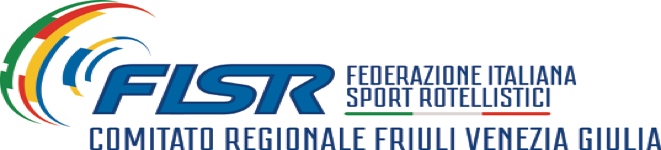 PROGRAMMA MANIFESTAZIONEGli orari di ritrovo ed inizio gara saranno diversificati per ogni categoria e saranno comunicati con il comunicato dell’ORDINE DI ENTRATA IN PISTASCHEDA TECNICA IMPIANTO SPORTIVO:COMUNICAZIONI:Il Settore Artistico: Zanuttini P. / Damiani A.GARA TEST REGIONALI 2022 – 4° FASE – ORDINE DI ENTRATA IN PISTARITROVO ORE 14.00PROGRAMMAN°4MONFALCONE (GO) TIPO MANIFESTAZIONE:GARA TEST REGIONALE 2022 – 4°faseGARA TEST REGIONALE 2022 – 4°faseGARA TEST REGIONALE 2022 – 4°faseGARA TEST REGIONALE 2022 – 4°faseDATA6022022SOCIETA’ ORGANIZZATRICE:167A.R. FINCANTIERI1° Ritrovo oreInizio garaDomenica pomeriggio14.0014.30SpecialitàTipo garan°atMFCategoriaSolo dance internazionaleDanza libera1313CadettiSolo dance internazionaleDanza libera1111JeunesseSolo dance internazionaleStyle Dance1019JuniorSolo dance internazionaleStyle Dance927SeniorIMPIANTO INDIRIZZO:Impianto -  Monfalcone (GO) – Via Cosulich n. 38Fondo e misure:Cemento quarzato20X40Ruote consigliate:95/92Responsabile:Simoncini Salvatore3287616840Invio delegheGiovedi 3 febbraio 2022Mail invio deleghewillymerlato@alice.it e giuseppinabonutti@gmail.com staff@pattinaggiofincantieri.it
Invio Certificato Autenticità Style DanceGiovedi 3 febbraio 2022Mail invio Certificato Autenticità Style Dancewillymerlato@alice.it e giuseppinabonutti@gmail.com N°CAT.ATLETA (Cognome / Nome)GMANNOTESSERACODSOCIETA'1A1CAD PUISSA MARY1282008433229698ASD SKATING CLUB GIONI2A2CAD FUMOLO CAMILLA17120084315492037ASD PATTINAGGIO ARTISTICO SANGIORGINO3A3CADFLOREANCIG AURORA2672008446843162ASD PATTINAGGIO UDINESE4A4CAD CIAN DA ROSSO CHIARA14320084415223189A.S.D. ROLLER-SKATE MANZANO5A5CAD BUZZI ELISA271120074401823281PATTINAGGIO ARTISTICO AZZANESE6A6CAD ROMANUT RACHELE1672008426849653A.S.D. CORNO PATTINAGGIO7A7CAD FRATTOLIN VALENTINA1522007445591171A.S.D. PATTINAGGIO ARTISTICO PORDENONE1B8CAD PANTAROTTO ALESSIA9112007425513653A.S.D. CORNO PATTINAGGIO2B9CAD DAVINI EMMA3082008492491992A.S.D. GRADISCA SKATING3B10CAD SORRENTINO ELISA692007428924167A.R.FINCANTIERI MONFALCONE4B11CAD ANTONUTTI ARIANNA131020084219283189A.S.D. ROLLER-SKATE MANZANO5B12CAD POZZATO GINEVRA2092007433212180POLISPORTIVA OPICINA6B13CAD MAESTRA EMMA 1162007444827721ASD PATTINAGGIO ARTISTICO SAN VITO AL TAGLIAMENTO RITROVO ORE 15.30 RITROVO ORE 15.30 RITROVO ORE 15.30 RITROVO ORE 15.30 RITROVO ORE 15.30 RITROVO ORE 15.30 RITROVO ORE 15.30 RITROVO ORE 15.30 RITROVO ORE 15.30 RITROVO ORE 15.301A1JEU MUCCIO CRASSO BEATRICE2732006422167180POLISPORTIVA OPICINA2A2JEU PELLIS SOFIA2582006425617809A.S.D. PATTINAGGIO FIUMICELLO3A3JEU MASCOLO MELISSA2720064219303189A.S.D. ROLLER-SKATE MANZANO4A4JEU SURIAN MARGHERITA1222006431649181ASD PATTIN. ARTISTICO JOLLY TRIESTE 5A5JEU GIACOBBI ROSA292006425620809A.S.D. PATTINAGGIO FIUMICELLO1B6JEU MARCOLINI VANESSA112006418981809A.S.D. PATTINAGGIO FIUMICELLO2B7JEU REBEK BEATRICE1222006422169934ASD PATTINAGGIO TRIESTINO3B8JEU FORNASIERO VERONICA25820064376412037ASD PATTINAGGIO ARTISTICO SANGIORGINO4B9JEU FANTIN AURORA3520064401923281PATTINAGGIO ARTISTICO AZZANESE5B10JEU DANELON ANNA1422006510302171A.S.D. PATT. ARTISTICO PORDENONE6B11JEUNOIA BEATRICE2682006418950162ASD PATTINAGGIO UDINESERITROVO ORE 16.30RITROVO ORE 16.30RITROVO ORE 16.30RITROVO ORE 16.30RITROVO ORE 16.30RITROVO ORE 16.30RITROVO ORE 16.30RITROVO ORE 16.30RITROVO ORE 16.30RITROVO ORE 16.301A1JUN ALTIERI DE GRASSI GHERARDO482004414908167A.R.FINCANTIERI MONFALCONE2A1JUN TURINA MICHELA30112005433227180POLISPORTIVA OPICINA3A2JUN PELCO FRANCESCA3072004415734167A.R.FINCANTIERI MONFALCONE4A3JUN PALERMO RACHELE 24 62005418984809A.S.D. PATTINAGGIO FIUMICELLO5A4JUN BENVENUTO GAIA1832005444830721ASD PATTINAGGIO ARTISTICO SAN VITO 1B5JUN TREVISAN GIORGIA271220044116693281PATTINAGGIO ARTISTICO AZZANESE2B6JUN ANDREUZZI LAURA1212004412471167A.R.FINCANTIERI MONFALCONE3B7JUN RUSSIAN VALENTINA28102004412749653A.S.D. CORNO PATTINAGGIO4B8JUN DELLA MEA GIULIA442005421817180POLISPORTIVA OPICINA5B9JUN CIAN DA ROSSO SOFIA28720054189263189A.S.D. ROLLER-SKATE MANZANORITROVO ORE 17.30RITROVO ORE 17.30RITROVO ORE 17.30RITROVO ORE 17.30RITROVO ORE 17.30RITROVO ORE 17.30RITROVO ORE 17.30RITROVO ORE 17.30RITROVO ORE 17.30RITROVO ORE 17.301A1SEN LIBANORE JACOPO 2722003407601167A.R.FINCANTIERI MONFALCONE2A2SEN GRASSI GIACOMO 412 2000387185809A.S.D. PATTINAGGIO FIUMICELLO3A1SEN CODRA MARTINA1932001394890167A.R.FINCANTIERI MONFALCONE4A2SEN BUSSANI SARA21122003431270992A.S.D. GRADISCA SKATING5A3SEN BON ALESSIA1112002409071653A.S.D. CORNO PATTINAGGIO1B4SEN DE LUCA CHIARA2912003404865167A.R.FINCANTIERI MONFALCONE2B5SEN CODARIN FRANCESCA 20 62003 406792809A.S.D. PATTINAGGIO FIUMICELLO3B6SEN MARZOTTO VITTORIA2152003408374 171A.S.D. PATTINAGGIO ARTISTICO PORDENONE4B7SEN GOBBO VANESSA 259 2003 406790809A.S.D. PATTINAGGIO FIUMICELLO